QUY TRÌNH THIẾT KẾ LOGO VÀ BỘ NHẬN DIỆNThiết kế bộ nhận dạng gói businessThiết kế bộ nhận dạng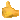 + Không giới hạn số lần chỉnh sửa cho đến khi khách hàng hài lòng (chỉ thiết kế Cửu Long mới có)+ Thời gian hoàn thành : từ 2 tuần – 3 tuần+ Được giảm 50% khi tiếp tục thực hiện các gói dịch vụ bảo hộ logo, thương hiệu, nhãn hiệu, thiết kế website, quảng cáo google, marketing onlineQuy trình thực hiện thiết kế:+ Thu thập và lấy toàn bộ thông tin cần thiết cho việc thiết kế, sau đó triển khai thực hiện sau khi kí hợp đồng và ứng tiền+ Thời gian thiết kế và hiệu đính tùy vào yêu cầu của khách hàng+ Sau khi hoàn thành, toàn bộ tài liệu thiết kế được đóng gói và gửi qua mail khách hàng, hoặc khách hàng có thể tải logo trên máy chủ riêng biệt của cửu Long cung cấp .Sản phẩm bàn giao:+ Toàn bộ danh mục trong gói Bussiness+ Sản phẩm gồm : tất cả các file cần thiết , các file gốc chất lượng cao.+ Khách hàng sẽ nhận được đĩa cd chứa toàn bộ dữ liệu và các ấn phẩm liên quan (nếu có)Cam kết+ Thực hiện thiết kế bộ nhận dạng đến cùng dự án cho đến khi khách hàng hài lòng.+ Không ngưng giữa chừng vì bất kì lý do nào (trừ khi có yêu cầu của khách hàng)+ Luôn có 1 giám đốc sáng tạo và 10 chuyên viên thiết kế chuyên nghiệp theo suốt dự án.+ Hổ trợ tối đa các nhu cầu của khách hàngTiêu chí : Sự hài lòng của quý khách là niềm vui của chúng tôi.Thông tin chi tiết xin vui lòng liên hệĐịa chỉ liên hệ: E4 lầu 3, Chung cứ B2, 590 Cách mạng Tháng 8, Phường 11, Quận 3,TP Hồ Chí MinhĐiện thoại: 028 66 790 790 - 0903 225570Email: cuulong.logo@gmail.comWebsite: https://thietkelogo.vn